Проект в старшей группе"Творим добро вместе"Длительность проекта: среднесрочный.Проблема: неумение общаться, поддерживать дружеские отношенияЦельСоздание условий для усвоения детьми моральных и нравственных ценностей, принятых в обществе.ЗадачиФормирование первоначальных представлений о нравственных чувствах и эмоциях, развитие умения правильно оценивать свои поступки и поступки сверстников.Формирование готовности детей к совместной деятельности, развитие умения договариваться.Формирование позитивных установок к различным видам труда и творчества. Развитие стремления у детей совершать добрые поступки.Воспитание у детей положительного отношения ко всем людям и природному миру.Воспитание эмоциональной отзывчивости и чувства сопереживания к инвалидам.Содержание проекта:Атрибуты для сюжетно – ролевых игр «Дочки - матери», «Магазин», «Ремонт мебели», «Салон красоты».Игры на развитие  эмоций .«мост дружбы»Настольно – печатные игры «Хорошо - плохо», «Что к чему?», «Цепочки», «Где чья мама?», Мозаики, игра «Бусики для мамы», «Веселая мозаика».Фотографии добрых дел детей группы (альбом «Творим добро вместе».)Беседы о взаимовыручке ,о помощи, о доброте.Дать понять детям о понятиях «добро» и «зло», их важности в жизни людей; воспитывать доброе отношения к братьям нашим меньшим.Игра - ситуация «если у детей забрать игрушки».Чтение художественной литературыТ. А. Шорыгина «Добрые сказки»: «Доброта», стихотворения «Добрые дела».Хороводная игра «Каравай».Беседа об инвалидах в нашем обществе.Взаимодействие с семьями воспитанников.Предложить родителям побеседовать с детьми о добрых делах, почитать художественную литературу, посмотреть мультфильмы.Привлекать детей к посильной трудовой помощи в домашних условиях.Консультация «Детская дружба»Выводы в конце проекта:Дети способны к добрым поступкам, могут следовать социальным нормам поведения и правилам в разных видах деятельности, во взаимоотношениях со взрослыми и сверстниками, могут соблюдать правила безопасности поведения. 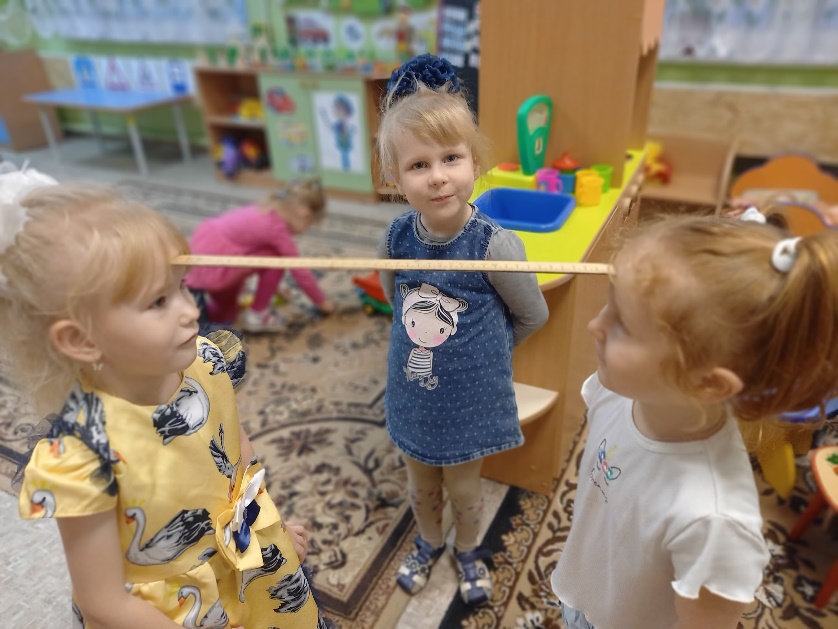 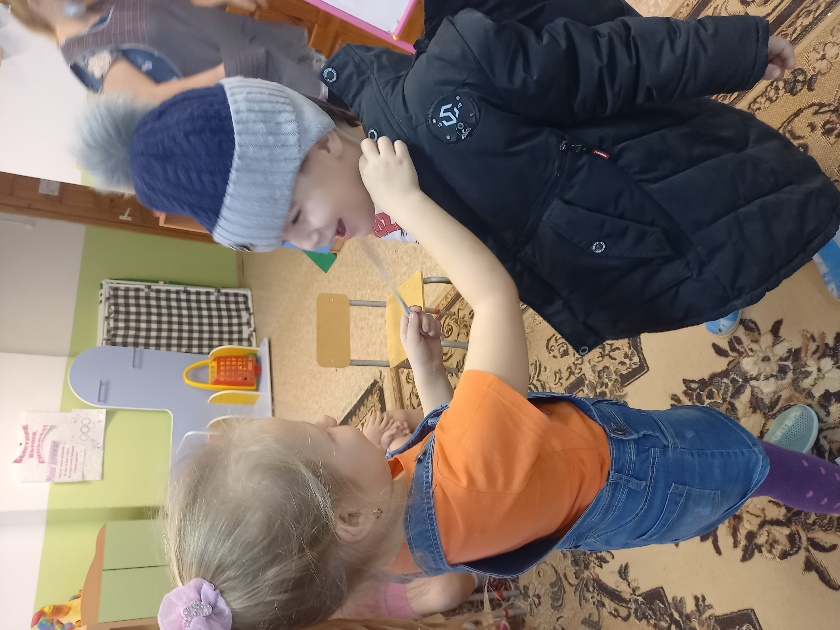 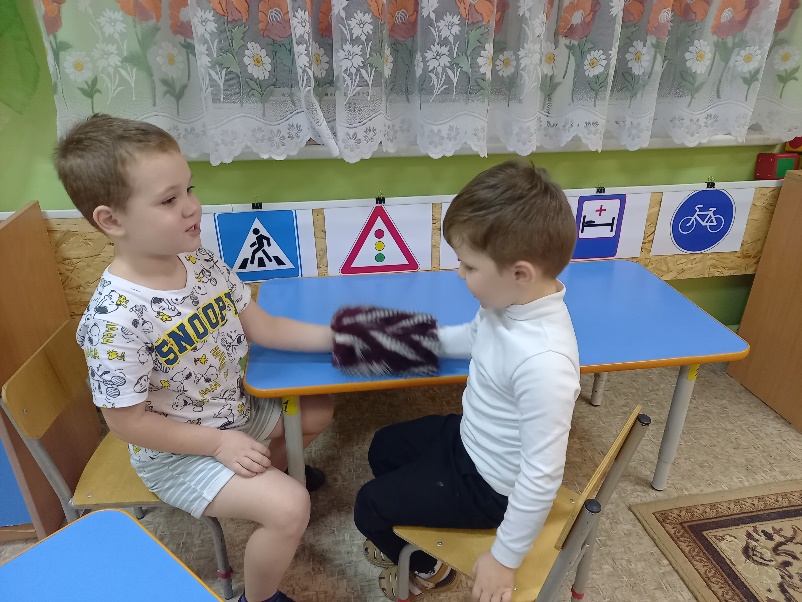 